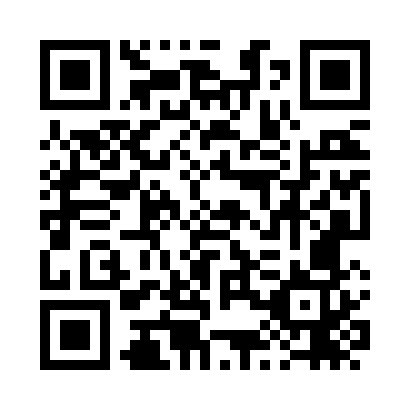 Prayer times for Tibau do Sul, BrazilWed 1 May 2024 - Fri 31 May 2024High Latitude Method: NonePrayer Calculation Method: Muslim World LeagueAsar Calculation Method: ShafiPrayer times provided by https://www.salahtimes.comDateDayFajrSunriseDhuhrAsrMaghribIsha1Wed4:095:2111:172:395:146:212Thu4:095:2111:172:395:146:213Fri4:095:2111:172:395:146:214Sat4:095:2111:172:395:136:215Sun4:095:2111:172:395:136:216Mon4:095:2111:172:395:136:217Tue4:095:2111:172:395:136:218Wed4:095:2111:172:395:136:209Thu4:095:2111:172:395:126:2010Fri4:095:2111:172:395:126:2011Sat4:095:2111:172:395:126:2012Sun4:095:2111:172:395:126:2013Mon4:095:2111:172:395:126:2014Tue4:095:2211:172:395:126:2015Wed4:095:2211:172:395:126:2016Thu4:095:2211:172:395:126:2017Fri4:095:2211:172:395:126:2018Sat4:095:2211:172:395:116:2019Sun4:095:2211:172:395:116:2020Mon4:095:2211:172:395:116:2021Tue4:095:2311:172:395:116:2022Wed4:095:2311:172:395:116:2123Thu4:095:2311:172:395:116:2124Fri4:095:2311:172:395:116:2125Sat4:105:2311:172:405:116:2126Sun4:105:2311:172:405:116:2127Mon4:105:2411:182:405:116:2128Tue4:105:2411:182:405:116:2129Wed4:105:2411:182:405:126:2130Thu4:105:2411:182:405:126:2131Fri4:105:2511:182:405:126:22